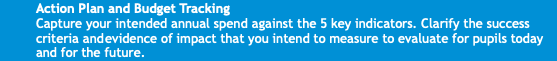 Sports Premium impact overview. Did you carry forward an underspend from 2019-20 academic year into the current academic year? NO * National Curriculum reporting on Swimming and Water Safety.Summary of Spending report Key achievements to date until July 2021:Areas for further improvement and baseline evidence of need:Utilising staff to increase participation in a wide variety of physical activities through clubs and extracurricular activities  Beginning to Develop PE teaching through working with staff delivering PE Greater activity and engagement in lessons through the amount and variety of equipment resources and utilised. Development of the PE curriculum through  CPD utilising Lvl 5 PE specialism  course dor SLBegub to Raise profile of PESPA and our holistic curriculum throughout the school community. Continued development in access to competition in response to COVID with previous high levels recovered. Ensure a higher percentage of children are confident swimmers targeting families and students with further support. Develop PE confidence and delivery in wider staff, to ensure more effective engagement from staff in PESSPAIntroduce  intra school child-led competition in UKS2Begin playground development to support more physical activity outside of lessons for KS1 children. Further support active learning in the classroom Meeting national curriculum requirements for swimming and water safety.N.B Complete this section to your best ability. For example, you might have practised safe self-rescue techniques on dry land which you can transfer to the pool when school swimming restarts.Due to exceptional circumstances priority should be given to ensuring that pupils can perform safe self-rescue evenif they do not fully meet the first two requirements of the NC programme of study.Meeting national curriculum requirements for swimming and water safety.N.B Complete this section to your best ability. For example, you might have practised safe self-rescue techniques on dry land which you can transfer to the pool when school swimming restarts.Due to exceptional circumstances priority should be given to ensuring that pupils can perform safe self-rescue evenif they do not fully meet the first two requirements of the NC programme of study.What percentage of your current Year 6 cohort swim competently, confidently and proficiently over a distance of at least 25 metres?N.B. Even though your pupils may swim in another year please report on their attainment on leaving primary school at the end of the summer term 2021.Please see note above. 63% What percentage of your current Year 6 cohort use a range of strokes effectively [for example, front crawl, backstroke and breaststroke]?Please see note above.40% What percentage of your current Year 6 cohort perform safe self-rescue in different water-based situations?45%Schools can choose to use the Primary PE and sport premium to provide additional provision for swimming but this must be for activity over and above the national curriculum requirements. Have you used it in this way?NoAcademic Year: 2020/21Total fund allocated: £ 19602Date Updated:Date Updated:Key indicator 1: The engagement of all pupils in regular physical activity – Chief Medical Officers guidelines recommend that primary school pupils undertake at least 30 minutes of physical activity a day in schoolKey indicator 1: The engagement of all pupils in regular physical activity – Chief Medical Officers guidelines recommend that primary school pupils undertake at least 30 minutes of physical activity a day in schoolKey indicator 1: The engagement of all pupils in regular physical activity – Chief Medical Officers guidelines recommend that primary school pupils undertake at least 30 minutes of physical activity a day in schoolKey indicator 1: The engagement of all pupils in regular physical activity – Chief Medical Officers guidelines recommend that primary school pupils undertake at least 30 minutes of physical activity a day in schoolPercentage of total allocation:Key indicator 1: The engagement of all pupils in regular physical activity – Chief Medical Officers guidelines recommend that primary school pupils undertake at least 30 minutes of physical activity a day in schoolKey indicator 1: The engagement of all pupils in regular physical activity – Chief Medical Officers guidelines recommend that primary school pupils undertake at least 30 minutes of physical activity a day in schoolKey indicator 1: The engagement of all pupils in regular physical activity – Chief Medical Officers guidelines recommend that primary school pupils undertake at least 30 minutes of physical activity a day in schoolKey indicator 1: The engagement of all pupils in regular physical activity – Chief Medical Officers guidelines recommend that primary school pupils undertake at least 30 minutes of physical activity a day in schoolIntentImplementationImplementationImpact / Evidence £6750Your school focus should be clear Make sure your actions to achieve are linked to your intentions:Funding allocated::Evidence of impact: what do pupils now know and what can they now do? What has changed?Sustainability and suggested next steps:Provide further opportunities to engage children in regular physical activity at break times, before and after school. Sports apprentice hired to lead additional physical activities throughout the school and outside the school day. £5,000large increase seen in the engagement of Extracurricular clubs in KS1 & KS2 through more offeringsClub registers
78% of children attended a school ECA Sports apprentice leads activities to support an active playground at lunchtimes C4L groups enable more participation including focusing on targeted groups. Children involved in more activity on the playground Alfie time table - Pupils engaged in clubs Apprentice to develop 1 other member of staff to deliver activity in the playground. Continue to invest in equipment to develop playground areas for studentsFurther development of sports leader’s impact at  lunch time Engage children with physical activity throughout the day and create interest in engaging with this activity outside of school Money is spent on a greater range of equipment available to children in playgrounds and after-school clubs. Consultant time for staff training alongside Apprentice and Lunchtime staff on developing an active playground.  £1200 Some increase in activity observed at playtime with positive feedback. . ‘We enjoy all the different types of balls and targets. There are also lots of places for us to skip and practice our gymnastics. Sports leaders timetable and log books.  - Observation of focus children in playground  Student voice could instruct further additions to the playground each term offering a wider range of activities for more children. E.g Nets, throwing targets, games markingsFurther training and support of MTS staff would also support the use of the equipment on the playground Develop energiser physical activity breaks in the classroom. 
Subscription to active video scheme for energisers £350Teachers implemented at least  1 of the videos of physical activity breaks into morning or afternoon. Teacher feedback Most children were really engaged and engaged are the breaks.In some year groups, the videos did not engage the children but the teacher-led games or tests were impactful,  SL time Develops a more personalized energiser resource that does not rely solely on videos. Create a culture of active time each day. Key indicator 2: The profile of PESSPA being raised across the school as a tool for whole school improvementKey indicator 2: The profile of PESSPA being raised across the school as a tool for whole school improvementKey indicator 2: The profile of PESSPA being raised across the school as a tool for whole school improvementKey indicator 2: The profile of PESSPA being raised across the school as a tool for whole school improvementPercentage of total allocation:Key indicator 2: The profile of PESSPA being raised across the school as a tool for whole school improvementKey indicator 2: The profile of PESSPA being raised across the school as a tool for whole school improvementKey indicator 2: The profile of PESSPA being raised across the school as a tool for whole school improvementKey indicator 2: The profile of PESSPA being raised across the school as a tool for whole school improvement25%IntentImplementationImplementationImpact£ 4300Your school focus should be clear Make sure your actions to achieve are linked to your intentions:Funding allocated::Sustainability and suggested next steps:Improve effective teaching and engagement in PE lessons in lessons Sports apprentice hired and developed on level 2 course  to support subject leaders and teachers in the delivery of more personalised PE learning for engagementMore age-appropriate equipment for school sport clubs and utilized in PE lessons is available and made accessible for teachers delivering PE£3000Observations displayed that, Sports apprentice ensured smaller ratios and groups could be targeted in lessons. This led to good progress being made by more children in lessons observed.  Equipment allowed much greater engagement with skills and differentiation opportunities in lessons. Student Voice: having Alfie in lessons means we get to do more fun things and can learn skills quicker. The introduction of a PE apprentice made a significant impact in the lessons they were involved in. Moving forward this role will look to target specific groups and deliver sessions supported by teachers. Finding a permanent LSA role away from the Sports premium funding may enable another apprentice to be trained and create a pathway that engages support staff with effective PE teachingEquipment made an impactful contribution to pedagogy and engagement from children of differing abilities. It should therefore be made more accessible and noted which pieces of equipment were utilised the most to inform future stock and supplies. .  Develop a more impactful and holistic PE curriculum. Making this visible throughout the schoolExtra SL release time to work on the development and implementation of new curriculum SL and supporting PE staff to continue to complete lvl 5 PE specialism courses to better understand how to raise the profile of these areas.  £800SL able to build curriculum and unit plans leading to better planned and more effective PE lessons with clear intentions and purposeProfile of PE raised with clear curriculum overviews understanding of assessment and links made to wider curriculum 
PE Displays Regular newsletters and reports KS2 Student Voice: I now look at PE and sport in a different way. I feel like I have learnt so many things Children had a greater understanding of the purpose f PE in our school. Further promotion through students and displays. Create further displays and Introduce PE awards in assembly each week to promote success in the different holistic PE areas we are focusing on 

Create a PE council of students from each class engaged in promoting PE SS PA.

Create a team of PE staff for our PE project to build on what we can offer to students and promote it throughout the school 

Look at engaging SLT,  governors and parents further with PESSPA through workshops and CPD. Promotion and organization  of the  fun run for the whole school community to engage with.Fun runs encouraged every child to train and complete the run with families all engaged. Linked to key and PE values  values Development of a more inclusive and larger scale summer activity today £500Whole school engaged with PESSPA events raising the profile of the subject and sparking interest in different areas. Pupil Voice ‘ We loved all the activities on sports day’Calendar of competitions and school events as well as photos of different events.PE Newsletters  Create more events for children to engage with. SOme child led events would also be a great opportunity for leadership. Key indicator 3: Increased confidence, knowledge and skills of all staff in teaching PE and sportKey indicator 3: Increased confidence, knowledge and skills of all staff in teaching PE and sportKey indicator 3: Increased confidence, knowledge and skills of all staff in teaching PE and sportKey indicator 3: Increased confidence, knowledge and skills of all staff in teaching PE and sportPercentage of total allocation:Key indicator 3: Increased confidence, knowledge and skills of all staff in teaching PE and sportKey indicator 3: Increased confidence, knowledge and skills of all staff in teaching PE and sportKey indicator 3: Increased confidence, knowledge and skills of all staff in teaching PE and sportKey indicator 3: Increased confidence, knowledge and skills of all staff in teaching PE and sport24%IntentImplementationImplementationImpact4450Your school focus should be clear Make sure your actions to achieve are linked to your intentions:Funding allocated::Sustainability and suggested next steps:Increase the confidence and knowledge of staff in delivering PE and SSSL release time to work with other teachers in PE delivery and developmentSL to deliver whole school CPD on PE and PA SL to engage with MTS groups on creating an active playgroundRelease time for SL to observe and evaluate current practice  £1500Where teachers or LSAs were able to work weekly with PE lead or Sports apprentice confidence in PE and effective delivery was much improved when observedWhole school CPD was less impactful More LSA’s were attending PE lessons and becoming actively involved and utilised as a result of work with SLFeedback surveys form teachers, We found team teaching really useful as we saw how lessons should be structured. Team teaching gave us lots of ideas. Staff survey showed an increase in confidence of at least 2 points for those working alongside although confidence in teaching PE generally remains low among staff. PD was only effective when practiced in lessons and the PE lead was able to work weekly with teachers. More opportunities should be created to enable his process and develop expertise. As well as working in lessons alongside PE lead this CPD should include developing Planning and assessment with scaffolded support to have the biggest sustainable impact. Regular check-ins, clinics and observations should also be put in place for each teacher to support further throughout the year. Development of teachers was most effective when staff were enthused by PE - this could suggest specific staff members being trained to deliver to in each KS, therefore, focusing expertise and targeting staff with the release time available.Developing skills of SL to have a wider school impact Sports apprentice complete Level 3 qualification in supporting PE SL and PE staff to complete level 5 and 6 PE specialist leadership in PE course PE Consultant hours to work alongside SL and observe PE delivery and plans within our school to help build sustainable and quality PE practice. Purchased Dance to school CPD and resources to develop confidence in delivering dance throughout the school. £2500
















£650Sports Apprentice completing a level 2 qualification and working alongside SL was able to develop confidence in a range of strategies and pedagogies to deliver PE. this has led to more confidence in supporting students and leading focus groups  - Meetings, observations and progress reports SL and supporting teachers to complete Level 5  courses were able to develop their own practice as well as skills and understanding to affect PE on a wider scale. This led to more effective lessons and the development of effective teaching. Working with certain teachers to share ideas on pedagogy, planning and evaluation had an impact on the confidence and quality of delivery,Regular meetings and evaluations with PE consultants led to further actions in improving teaching and learning throughout the school. Feedback forms and qualifications Training has led to more confidence and expertise throughout the staff. It is important this training is shared effectively and action plans are created to ensure there is a wider impact from this CPD.  SL PDP should highlight how this training will be utilised and future training that could support PE delivery in the school Engage more teachers with OPE development through staff meetings, learning walks and self evaluation days,  Key indicator 4: Broader experience of a range of sports and activities offered to all pupilsKey indicator 4: Broader experience of a range of sports and activities offered to all pupilsKey indicator 4: Broader experience of a range of sports and activities offered to all pupilsKey indicator 4: Broader experience of a range of sports and activities offered to all pupilsPercentage of total allocation:Key indicator 4: Broader experience of a range of sports and activities offered to all pupilsKey indicator 4: Broader experience of a range of sports and activities offered to all pupilsKey indicator 4: Broader experience of a range of sports and activities offered to all pupilsKey indicator 4: Broader experience of a range of sports and activities offered to all pupils15%IntentImplementationImplementationImpact2903Your school focus should be clear Make sure your actions to achieve are linked to your intentions:Funding allocated::Sustainability and suggested next steps:Offer a wide variety of extra-curricular clubs inside and out of the curriculum Sports apprentice utilised to deliver more clubs Variety of appropriate equipment ordered to ensure children can engage with different activities and have success. 2000303A  variety of clubs offered for each year groups delivering more opportunities for children to experience different sports. Children are able to access new sports through curriculum lessons and extracurricular activities Pupil voice: Is was really fun learning how to play baseball. Time table and registers for clubs Pupil voice to be used to identify popular clubs for children to trial and take part in. These clubs should be built into ECA offering next year. Engage other staff to take part and lead some of the other areas children have expressed interest in.Ensure all pupils have access to festivals including those with SEN Sign up with the school sports partnerships 600School diary reflecting the number of competitionsRange of festivals and sporting opportunities for all children reflected in the calendar Equipment giveaways and training in new sports to be delivered Baseball Golf Schools game mark gold award achieved. Over 70% of children  y4 -6 in school represented at school competition with 100% involved in Intra school Student voice form a wide variety of children impact of attending different competitions and festivals. Continue to buy in each year and plan to maximise the opportunities on offer for your children Try to attend as many festivals as possible increasing the number of staff involved. Begin to organise half-termly festivals at our school working with a partnership of schools. This could mean more children are involved and fewer logistical problemsKey indicator 5: Increased participation in competitive sportKey indicator 5: Increased participation in competitive sportKey indicator 5: Increased participation in competitive sportKey indicator 5: Increased participation in competitive sportPercentage of total allocation:Key indicator 5: Increased participation in competitive sportKey indicator 5: Increased participation in competitive sportKey indicator 5: Increased participation in competitive sportKey indicator 5: Increased participation in competitive sport4%IntentImplementationImplementationImpact1200Your school focus should be clear Make sure your actions to achieve are linked to your intentions:Funding allocated::Sustainability and suggested next steps:Children to engage in a wide variety ofl competitions and festivals available Ensure all pupils have access to festivals including those with SEN Sign up with the school sports partnerships and attend events. 700Range of festivals and sporting opportunities for all children reflected Barnet bar no 1Dance festival X mas sports fest etcEquipment giveaways and training in new sports to be delivered Baseball BadmintonSchool sport calendar Newsletters reporting on competitions game mark gold award achieved72% of children in y4 -6 took part in competitive sport. Student voice echos the impact of attending different competitions and festivals. Continue to grow intra-school sports with more use of pupil's voice. 

Begin development of intra school competitionSL + Sports apprentice  Release time 300Children attending football and netball clubs in year 5 and 6 all engaged in an appropriate competition Widen the scope of  intra school competition and local school festivals to include a wider variety of sports and ability levels. Head Teacher:Date:Subject Leader:Date:Governor:Date:Key interventions listed above Cost Areas of Impact Sports Apprentice 11,0001, 2, 4 Schemes and resources 8003Extra equipment 20032, 4 SL release time for CPD + Planning + O 10002, 3, 5 PE CPD course  for SL + SA + Dance CPD24003, 4PE consultant evaluation Hours4004School Sport Partnership Sign up 13004, 5 Sporting festivals arranged 2002Taster sessions and workshops5001, 4 Total Total 19609Area 1The engagement of all pupils in regular physical activity – Chief Medical Officers guidelines recommend that primary school pupils undertake at least 30 minutes of physical activity a day in school675034%2 The profile of PESSPA being raised across the school as a tool for whole school improvement430022%3 Increased confidence, knowledge and skills of all staff in teaching PE and sport445028%4Broader experience of a range of sports and activities offered to all pupils290315%5Increased participation in competitive sport12008%